DECYZJA Nr 150/19/PZ.ZNa podstawie art. 163 ustawy z dnia 14 czerwca 1960 r. Kodeks postępowania administracyjnego (Dz. U. z 2018 r. poz. 2096, z późn. zm.), art. 192, art. 201 ust. 1, art. 214 
ust. 5, art. 215 ust. 5 i art. 378 ust. 2a pkt 1 ustawy z dnia 27 kwietnia 2001 r. Prawo ochrony środowiska (Dz. U. z 2019 r. poz. 1396 z późn. zm.), po rozpatrzeniu wniosku KAGO Goździkowski Spółka Jawna,zmieniamdecyzję Marszałka Województwa Mazowieckiego Nr 187/15/PŚ.Z z dnia 22 czerwca 2015 r., 
znak: PŚ-V.7222.16.2014.WŚ, udzielającą KAGO Goździkowski Sp. J., ul. Raciążska 60, 
06-540 Radzanów (NIP: 5691874358, Regon: 146371832), udzielającą pozwolenia zintegrowanego na prowadzenie instalacji do ściółkowego chowu drobiu – brojlerów kurzych o łącznej liczbie stanowisk 528 000 sztuk, zlokalizowanej w miejscowości Kownaty Borowe, gm. Ojrzeń, w następujący sposób:część VI. ust.2 decyzji otrzymuje brzmienie:„ 2. Wprowadzanie gazów i pyłów do powietrzaWielkości dopuszczalnej emisji oraz parametry instalacji - źródła powstawania i miejsca wprowadzania substancji do powietrza zgodnie z tabelą nr 1a-1e.Tabela 1a. Emisja dopuszczalna dla każdego z 11 kurników K1 – K11 o obsadzie maksymalnej 
48 000 sztuk każdy (z 6 nagrzewnicami o mocy 70 kW każda)Tabela 1b. Emisja dopuszczalna dla każdego z 12 wentylatorów dachowych w kurnikach 
K1 – K 11 o wydajności V = 12 500 m3/h każdy; wysokość wylotu: h = 6,8 m; średnica wylotu 
d = 0,63 mTabela 1c. Emisja dopuszczalna dla każdego z 8 wentylatorów szczytowych w kurnikach 
K1 – K11 o wydajności V = 33 000 m3/h każdy; powierzchnia wylotu: 1,4 m x 1,4 m; wysokość wylotu h = 1,5 m) Tabela 1d. Dopuszczalna emisja roczna dla stanowiska dla zwierzęcia dla każdego 
z kurników Tabela 1e. Dopuszczalna emisja roczna wraz z emisją z nagrzewnic dla instalacji do chowu drobiu – brojlerów kurzychczęść X. decyzji otrzymuje brzmienie:„X. Zakres i sposób monitorowania emisji oraz termin przekazywania informacji i danych organowi właściwemu do wydania pozwolenia i wojewódzkiemu inspektorowi ochrony środowiskaMonitorowanie emisji do powietrza:Do 21 lutego 2021 r. określanie wielkości emisji rocznej amoniaku, siarkowodoru, pyłu ogółem, pyłu zawieszonego PM10, pyłu zawieszonego PM2,5, dwutlenku siarki, dwutlenku azotu oraz tlenku węgla z instalacji Przekazywanie, w terminie do dnia 31 stycznia każdego roku ewidencji o których mowa 
w pkt. 1, za poprzedni rok kalendarzowy.Od 22 lutego 2021 r. określanie wielkości emisji rocznej amoniaku z instalacji, przy wykorzystaniu techniki „Oszacowanie z zastosowaniem bilansu masowego w oparciu 
o wydalanie i całkowitą zawartość azotu (lub całkowitego azotu amonowego) na każdym etapie stosowania obornika” (BAT 25).Określanie wielkości emisji rocznej pyłu z instalacji przy wykorzystaniu techniki 
„Szacunki z wykorzystaniem wskaźników emisji” (BAT 27).Przekazywanie informacji, o których mowa w pkt 3 i 4, w formie pisemnej, 
w terminie do dnia 31 stycznia roku następnego, począwszy od informacji za 2021 rok.Monitorowanie emisji ścieków:Prowadzenie systematycznych pomiarów ilości wytwarzanych ścieków przemysłowych, 
ich ewidencjonowanie oraz przeprowadzanie badania ich stanu i składu, w zakresie wskaźników określonych w części VII. pozwolenia, co najmniej jeden raz w roku.Przekazywanie, w terminie do 31 stycznia każdego roku wyników pomiarów ilości i badań stanu i składu ścieków przemysłowych, za poprzedni rok kalendarzowy oraz kopii dokumentów potwierdzających ich przekazanie, celem oczyszczenia, uprawnionym odbiorcom (w m3).Przeprowadzanie przez osoby uprawnione, co najmniej raz na dwa lata, w II kwartale roku, począwszy od 2020 roku, próby szczelności zbiorników do gromadzenia wytwarzanych ścieków z instalacji oraz przesyłanie wyników ekspertyzy szczelności w terminie 30 dni 
od wykonania badań wraz z podaniem przyjętej metodyki badań.Monitorowanie emisji obornika kurzegoProwadzenie ewidencji ilości powstającego obornika kurzego.Przekazywanie ewidencji rozchodów obornika przeznaczonego do wykorzystania rolniczego jako nawóz, z rozgraniczeniem jego ilości dla poszczególnych odbiorców, 
dla wszystkich gruntów, na których stosowany był nawóz wytworzony w instalacji. Przekazywanie w formie pisemnej, za poprzedni rok kalendarzowy, w terminie do dnia 31 stycznia każdego roku ewidencji, o których mowa w pkt. 1 i 2 orazplanów nawożenia wraz z opiniami okręgowej stacji 
chemiczno-rolniczej dla wszystkich gruntów, na których stosowany był obornik wytworzony w instalacji,umów z rolnikami odbierającymi nawóz, zawierających informacje o areale użytków rolnych,informacji dotyczących miejsca magazynowania w okresie zimowym wytworzonego obornika kurzego (płyty obornikowej) oraz kopii dokumentu potwierdzającego tytuł prawny do ww. płyty, za poprzedni rok kalendarzowy.Określanie od 22 lutego 2021 r., co najmniej jeden raz w roku, całkowitej ilości azotu 
i fosforu wydalanych w oborniku przy zastosowaniu techniki „Oszacowanie  w oparciu 
o analizę obornika z oznaczeniem całkowitej zawartości azotu i fosforu” (BAT 24).Przekazywanie w formie pisemnej informacji, o których mowa w pkt. 4, 
w terminie do 31 stycznia roku następnego, począwszy od informacji za 2021 rok.”;część XI. decyzji otrzymuje brzmienie:
„XI. Zakres i sposób monitorowania procesów technologicznych oraz termin przekazywania informacji i danych organowi właściwemu do wydania pozwolenia 
i wojewódzkiemu inspektorowi ochrony środowiskaProwadzenie do 21 lutego 2021 r. ewidencji obsady drobiu w poszczególnych budynkach inwentarskich i w całej instalacji łącznie, w kolejnych cyklach chowu.Prowadzenie od 22 lutego 2021 r. ewidencji obsady drobiu w poszczególnych budynkach inwentarskich i w całej instalacji łącznie, w kolejnych cyklach chowu, w tym liczby przybywających i ubywających zwierząt oraz zgonów.Prowadzenie ewidencji ilości zużywanych surowców, materiałów, paliw i energii, wymienionych w części V. pozwolenia.Prowadzenie ewidencji ilości pobieranej wody:na potrzeby mycia i dezynfekcji pomieszczeń i urządzeń inwentarskich (w m3/rok);na potrzeby pojenia zwierząt łącznie w skali roku, w tym na ptaka/cykl i na stanowisko/rok;na zraszanie kurników w m3/rok.Przekazywanie, w terminie do dnia 31 stycznia każdego roku ewidencji, o których mowa 
w ust. 1 - 4, za poprzedni rok kalendarzowy.”;Po części XVII dodaje się część XVIII. w brzmieniu:„XVIII. Warunki przeciwpożarowe wynikające z operatu przeciwpożarowegoNie określa się”;po części XVIII. dodaje się część XIX. w brzmieniu:„XIX. Termin dostosowania instalacji do wymagań określonych (w konkluzjach BAT) 
w Decyzji Wykonawczej Komisji (UE) 2017/302 z dnia 15 lutego 2017 r. ustanawiającej konkluzje dotyczące najlepszych dostępnych technik (BAT) w odniesieniu 
do intensywnego chowu drobiu lub świń zgodnie z dyrektywą Parlamentu Europejskiego 
i Rady 2010/75/UE (Dz. Urz. UE L 43 z 21.02.2017 r. str. 231) (notyfikowana jako dokument 
nr C (2017 688), sprostowana (Dz. Urz. UE L 105 z 21.04.2017 str. 21). 
Termin ustala się do 21 lutego 2021 roku.”; pozostałe elementy decyzji pozostawia się bez zmian.UzasadnienieWnioskiem z dnia 11 czerwca 2019 r. (data wpływu: 24 czerwca 2019 r.) spółka KAGO Goździkowski Sp. J., ul. Raciążska 60, 06-540 Radzanów (NIP: 5691874358, 
Regon: 146371832), wystąpiła o zmianę pozwolenia zintegrowanego na prowadzenie instalacji 
do chowu drobiu – brojlerów kurzych o łącznej liczbie stanowisk 528 000 sztuk, zlokalizowanej 
w miejscowości Kownaty Borowe, gm. Ojrzeń. Wniosek o zmianę pozwolenia wynika z przeprowadzonej przez tut. organ, zgodnie 
z art. 215 ust. 1 ustawy Prawo ochrony środowiska, analizy warunków pozwolenia zintegrowanego pod kątem spełniania wymagań Konkluzji BAT, zawartych w Decyzji Wykonawczej Komisji (UE) 2017/302 z dnia 15 lutego 2017 r. ustanawiającej konkluzje dotyczące najlepszych dostępnych technik (BAT) w odniesieniu do intensywnego chowu drobiu lub świń zgodnie z dyrektywą Parlamentu Europejskiego i Rady 2010/75/UE 
(Dz. Urz. UE L 43 z 21.02.2017 r. str. 231) (notyfikowana jako dokument nr C (2017 688), sprostowana (Dz. Urz. UE L 105 z 21.04.2017 str. 21), ) oraz wezwania z dnia 5 lipca 2018 r. znak: PZ-II.7222.123.115.2017.UŻ (PZ-I.7222.24.118.2017.EW), w którym prowadzący instalację został zobowiązany do wystąpienia z wnioskiem o zmianę pozwolenia zintegrowanego, w terminie roku od dnia jego doręczenia.Wnioskowana zmiana dotyczy dostosowania instalacji do wymagań konkluzji BAT 
w zakresie:sposobu i zakresu monitorowania emisji całkowitej ilości azotu i fosforu wydalanych 
w oborniku, zgodnie z wymaganiami określonymi w konkluzjach BAT 24;metody monitorowania emisji amoniaku do powietrza z każdego budynku dla zwierząt zgodnie z wymaganiami określonymi w BAT 25;metody monitorowania emisji pyłu do powietrza z każdego budynku dla zwierząt zgodnie 
z wymaganiami określonymi w BAT 27;wielkości dopuszczalnych emisji wprowadzaniach do powietrza dla amoniaku pochodzącego z każdego pomieszczenia dla brojlera kurzego wyrażonych 
w kg NH3/stanowisko dla zwierzęcia/rok;zakresu i sposobu monitorowania liczby przybywających i ubywających zwierząt, 
w tym urodzeń i zgonów, ostatecznego terminu na dostosowanie instalacji do Konkluzji BAT.Ponadto w złożonym wniosku prowadzący instalację zwrócił się o zmianę udzielonego pozwolenia zintegrowanego w zakresie:określenia warunków przeciwpożarowych wynikających z operatu i postanowienia Komendanta Powiatowej Państwowej Straży Pożarnej w Ciechanowie.Zgodnie z art. 378 ust. 2a pkt 1 ustawy z dnia 27 kwietnia 2001 r. Prawo ochrony środowiska (Dz. U. z 2019 r. poz. 1396 z późn. zm.), marszałek województwa jest właściwy 
w sprawach przedsięwzięć i zdarzeń na terenach zakładów, gdzie jest eksploatowana instalacja, która jest kwalifikowana jako przedsięwzięcie mogące zawsze znacząco oddziaływać 
na środowisko w rozumieniu ustawy z dnia 3 października 2008 r. o udostępnianiu informacji 
o środowisku i jego ochronie, udziale społeczeństwa w ochronie środowiska oraz o ocenach oddziaływania na środowisko (Dz.U. 2018 r. poz. 2081, z późn. zm.). Rodzaje przedsięwzięć mogących zawsze znacząco oddziaływać na środowisko określone zostały w rozporządzeniu Rady Ministrów z dnia 10 września 2019 r. w sprawie przedsięwzięć mogących znacząco oddziaływać na środowisko (Dz. U., poz. 1839). Przedmiotowa instalacja kwalifikuje się 
do § 2 ust. 1 pkt 51b ww. rozporządzenia, tj. do przedsięwzięć mogących zawsze znacząco oddziaływać na środowisko.Dodatkowo przedmiotowa instalacja wymaga uzyskania pozwolenia zintegrowanego, 
gdyż zalicza się do pkt 6 pkt 8 lit. a załącznika do rozporządzenia Ministra Środowiska 
z dnia 27 sierpnia 2014 r. w sprawie rodzajów instalacji mogących powodować znaczne zanieczyszczenie poszczególnych elementów przyrodniczych albo środowiska jako całości 
(Dz. U. poz. 1169), tj. do instalacji do chowu lub hodowli drobiu o więcej niż 40000 stanowisk 
dla drobiu. Biorąc pod uwagę, że wnioskowana zmiana nie jest związana z „istotną zmianą instalacji” 
w rozumieniu art. 3 pkt 7 ustawy Prawo ochrony środowiska, nie spowoduje zmiany sposobu funkcjonowania instalacji oraz zwiększenia jej oddziaływania na środowisko, tutejszy organ odstąpił od ponownego zapewnienia możliwości udziału społeczeństwa w toczącym się postępowaniu.Po analizie merytorycznej wniosku stwierdzono, że nie spełnia on wymogów określonych 
w przepisach prawa i pismem z dnia 12 lipca 2019 r., znak: PZ-PK-I.7222.203.2019.EK, tut. organ wezwał prowadzących przedmiotową instalację do uzupełnienia braków we wniosku. Pismem z dnia 16 września 2019 r. prowadzący instalację złożył uzupełnienie 
do ww. wniosku.Zgodnie z art. 183c ust. 1 i 2 ustawy Prawo ochrony środowiska, tut. organ pismem 
z dnia 25 września 2019 r., znak: PZ-PK-I.7222.203.2019.EK, wystąpił do Komendanta Powiatowego Państwowej Straży Pożarnej w Ciechanowie o przeprowadzenie kontroli przedmiotowej instalacji, w tym miejsc magazynowania odpadów, w zakresie spełniania wymagań określonych w przepisach dotyczących ochrony przeciwpożarowej oraz w zakresie zgodności 
z warunkami ochrony przeciwpożarowej przedłożonego operatu przeciwpożarowego. Po analizie wniosku stwierdzono, że spełnia on wymagania określone w przepisach prawa. 
W związku z powyższym, zgodnie z art. 10 § 1 ustawy z dnia 14 czerwca 1960 r. Kodeks postępowania administracyjnego (Dz. U. z 2018 r. poz. 2096, z późn. zm.), pismem z dnia 
18 października 2019 r., znak: PZ-PK-I.7222.203.2019.EK, poinformowano stronę o prowadzonym postępowaniu, zebraniu materiału dowodowego niezbędnego do wydania decyzji administracyjnej oraz o przysługującym stronie prawie zapoznania się z aktami sprawy, możliwości wypowiedzenia się co do zebranych dowodów i materiałów oraz zgłoszonych żądań w toczącym się postępowaniu. W toku prowadzonego postępowania strona nie wniosła uwag.We wniosku o zmianę pozwolenia zintegrowanego prowadzący instalację przedstawił informacje o spełnieniu wymagań określonych w konkluzjach BAT, dotyczących m.in. wdrażania 
i przestrzegania systemu zarządzania środowiskowego, dobrego gospodarowania, efektywnego wykorzystania energii i wody, ograniczania emisji hałasu i zapachów, oraz emisji do powietrza. Prowadzący instalację przedstawił informacje dotyczące systemu żywienia prowadzonego 
na fermie i środków stosowanych w celu zmniejszenia całkowitej ilości wydalanego azotu i fosforu oraz dokonał obliczenia całkowitej ilości wydalanego azotu i fosforu. Obliczone wartości mieszczą się w przedziale wartości, określonych w konkluzjach BAT. Ponadto, we wniosku przedstawiony został sposób monitorowania emisji amoniaku i pyłu do powietrza.Wobec powyższego, niniejszą decyzją zobowiązano prowadzącego instalację 
do monitorowania całkowitej ilości azotu i fosforu wydalanych w oborniku, zgodnie z wymaganiami BAT 24, określonymi w Decyzji Wykonawczej Komisji (UE) 2017/302 z dnia 15 lutego 2017 r. ustanawiającej konkluzje dotyczące najlepszych dostępnych technik (BAT) w odniesieniu 
do intensywnego chowu drobiu lub świń zgodnie z dyrektywą Parlamentu Europejskiego i Rady 2010/75/UE oraz przekazywania otrzymanych wyników organowi właściwemu do wydania pozwolenia zintegrowanego i wojewódzkiemu inspektorowi ochrony środowiska, określając wymagany termin przekazywania powyższych informacji.Ponadto, zobowiązano prowadzącego instalację do monitorowania procesów technologicznych poprzez prowadzenie ewidencji obsady drobiu w poszczególnych budynkach inwentarskich i w całej instalacji, w kolejnych cyklach chowu, w tym zgonów zwierząt, a także przekazywania ww. ewidencji organowi właściwemu do wydania pozwolenia zintegrowanego 
oraz wojewódzkiemu inspektorowi ochrony środowiska.Prowadzącego instalację, zobowiązano również do monitorowania wielkości emisji substancji do powietrza poprzez określanie wielkości emisji rocznej amoniaku i pyłu, zgodnie z wymaganiami BAT 25 i BAT 27 określonymi w Decyzji Wykonawczej Komisji (UE) 2017/302 z dnia 15 lutego 2017 r. ustanawiającej konkluzje dotyczące najlepszych dostępnych technik (BAT) w odniesieniu do intensywnego chowu drobiu lub świń zgodnie z dyrektywą Parlamentu Europejskiego i Rady 2010/75/UE. Jednocześnie nałożono obowiązek przekazywania informacji o wielkości emisji rocznej organowi właściwemu do wydania pozwolenia zintegrowanego i wojewódzkiemu inspektorowi ochrony środowiska, określając wymagany termin przekazywania powyższych informacji.We wniosku o zmianę pozwolenia zintegrowanego oceniono stan dostosowania instalacji 
do wymogów konkluzji BAT oraz przedstawiono proponowane wielkości emisji wprowadzaniach do powietrza dla amoniaku pochodzącego z każdego pomieszczenia dla brojlera kurzego wyrażonych w kg NH3/stanowisko dla zwierzęcia/rok. Prowadzący instalację wykazał dotrzymanie granicznych wielkości emisyjnych i zapewnienie spełnienia wszystkich wymogów określonych 
w konkluzjach BAT. Dodatkowo określono dopuszczalne wielkości emisji wprowadzanych do powietrza 
dla amoniaku pochodzącego z każdego pomieszczenia dla kurcząt brojlera zgodnie 
z wymaganiami BAT 32, w jednostkach, w których określono graniczne wielkości emisji, 
tj. w kg NH3/stanowisko dla zwierzęcia/rok.Z uwagi na zmianę brzmienia art. 183 c ustawy Poś poprzez dodanie (przez art. 5 pkt 1 ustawy z dnia 19 lipca 2019 r. o zmianie ustawy o utrzymaniu czystości i porządku 
w gminach oraz niektórych innych ustaw (Dz.U. z 2019 r. poz. 1579)) ust. 7 z dniem 
6 września 2019 r. oraz fakt, iż przedmiotowa instalacja, zaliczona jest do zakładów 
o zwiększonym ryzyku wystąpienia poważnej awarii przemysłowej z uwagi na ilość wykorzystywanego gazu płynnego, w niniejszej decyzji nie określono warunków przeciwpożarowych wynikających z operatu przeciwpożarowego, o którym mowa w art. 42 ust. 4b pkt 1 ustawy z dnia 14 grudnia 2012 r. o odpadach (Dz.U z 2019 r. poz. 701, z późn. zm.). Zgodnie z art. 163 ustawy Kodeks postępowania administracyjnego organ administracji publicznej może uchylić lub zmienić decyzję, na mocy której strona nabyła prawo, także w innych przypadkach oraz na innych zasadach niż określone w niniejszym rozdziale, o ile przewidują 
to przepisy szczególne. Tego rodzaju przepisem szczególnym jest art. 215 ustawy Prawo ochrony środowiska określający zasady zmiany pozwolenia zintegrowanego w przypadku analizy jego warunków w związku z publikacją w Dzienniku Urzędowym Unii Europejskiej konkluzji BAT odnoszących się do głównej działalności danej instalacji.Mając na względzie powyższe, orzeczono jak w sentencji.PouczenieOd decyzji niniejszej służy stronie prawo odwołania do Ministra Środowiska, 
za pośrednictwem Marszałka Województwa Mazowieckiego, w terminie 14 dni od daty jej doręczenia. W trakcie biegu terminu do wniesienia odwołania strona może zrzec się prawa 
do wniesienia odwołania wobec Marszałka Województwa Mazowieckiego. Z dniem doręczenia Marszałkowi Województwa Mazowieckiego oświadczenia o zrzeczeniu się prawa do wniesienia odwołania przez stronę postępowania, decyzja niniejsza staje się ostateczna i prawomocna, 
co oznacza, że decyzja podlega natychmiastowemu wykonaniu i brak jest możliwości zaskarżenia 
do Wojewódzkiego Sądu Administracyjnego. Nie jest skuteczne cofnięcie oświadczenia 
o zrzeczeniu się prawa do wniesienia odwołania po jego wpływie do organu.Na podstawie rozporządzenia Ministra Finansów z dnia 28 września 2007 r. w sprawie zapłaty opłaty skarbowej (Dz. U. Nr 187, poz. 1330) potwierdza się uiszczenie opłaty skarbowej 
w wysokości 10,00 zł (słownie: dziesięć złotych) w dniu 3 lipca 2019 r. na rachunek bankowy Urzędu m. st. Warszawy, Dzielnicy Praga Północ w Warszawie przy ul. ks. I. Kłopotowskiego 15; nr konta: 96 1030 1508 0000 0005 5002 6074.

Otrzymuje:KAGO GOŹDZIKOWSKI SP. J.ul. Raciążska 60, 
06-540 Radzanów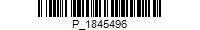 PZ-PK-I.7222.203.2019.EKWarszawa, 31 października 2019 r.                                                                                                                                                   Rodzaj substancjiEmisja dopuszczalna [kg/h]Amoniak0,3888Siarkowodór0,0095Pył ogółem0,3391Pył zawieszony PM100,3289Pył zawieszony PM2,50,0362Dwutlenek siarki0,0035Dwutlenek azotu0,0840Tlenek węgla0,0141Rodzaj substancjiEmisja dopuszczalna [kg/h]Amoniak0,03240Siarkowodór0,00080Pył ogółem0,02826Pył zawieszony PM100,02741Pył zawieszony PM2,50,00302Dwutlenek siarki0,00030Dwutlenek azotu0,00700Tlenek węgla0,00118Rodzaj substancjiEmisja dopuszczalna [kg/h]Amoniak0,02280Siarkowodór0,00076Pył ogółem0,02703Pył zawieszony PM100,02620Pył zawieszony PM2,50,00290Rodzaj substancjikgNH3/stanowisko dla zwierzęcia/rokAmoniak0,026Rodzaj substancjiEmisja dopuszczalna [Mg/rok]Amoniak13,842Siarkowodór0,342Pył ogółem12,342Pył zawieszony PM1011,978Pył zawieszony PM2,51,4970Dwutlenek siarki0,0672Dwutlenek azotu1,597Tlenek węgla0,269”;